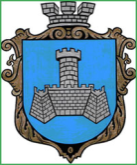 Українам. Хмільник  Вінницької областіР О З П О Р Я Д Ж Е Н Н Я МІСЬКОГО  ГОЛОВИ від  06 травня 2022 р.                                                                     №185-р                    Про проведення   позачерговогозасідання виконавчого комітетуХмільницької міської ради      Розглянувши  службову записку  начальника управління агроекономічного розвитку та євроінтеграції Хмільницької міської ради Підвальнюка Ю.Г. від 06.05.2022 року, ,відповідно до п.п.2.2.3 пункту 2.2 розділу 2 Положення про виконавчий комітет Хмільницької міської ради 7 скликання, затвердженого  рішенням 46 сесії міської ради 7 скликання від 22.12.2017р. №1270, керуючись ст.42,ст.59 Закону України „Про місцеве самоврядування в Україні”:Провести  позачергове засідання виконавчого комітету  Хмільницької міської ради 06.04.2022 року о 16.00 год., на яке винести  питання:2.Загальному відділу Хмільницької міської ради(І.Белза) довести це  розпорядження до членів виконавчого комітету Хмільницької міської ради та всіх зацікавлених суб’єктів.3.Контроль за виконанням цього розпорядження залишаю за собою.              Міський голова                         Микола ЮРЧИШИНС.МаташІ.БелзаН.Буликова1Про внесення доповнень до плану діяльності виконавчого комітету Хмільницької міської ради з підготовки проектів регуляторних актів на 2022 рік,затвердженого рішенням виконавчого комітету міської ради від 26.11.2021 року №620Про внесення доповнень до плану діяльності виконавчого комітету Хмільницької міської ради з підготовки проектів регуляторних актів на 2022 рік,затвердженого рішенням виконавчого комітету міської ради від 26.11.2021 року №620Доповідає: Підвальнюк Юрій Григорович  Начальник управління агроекономічного розвитку та євроінтеграції Хмільницької міської ради